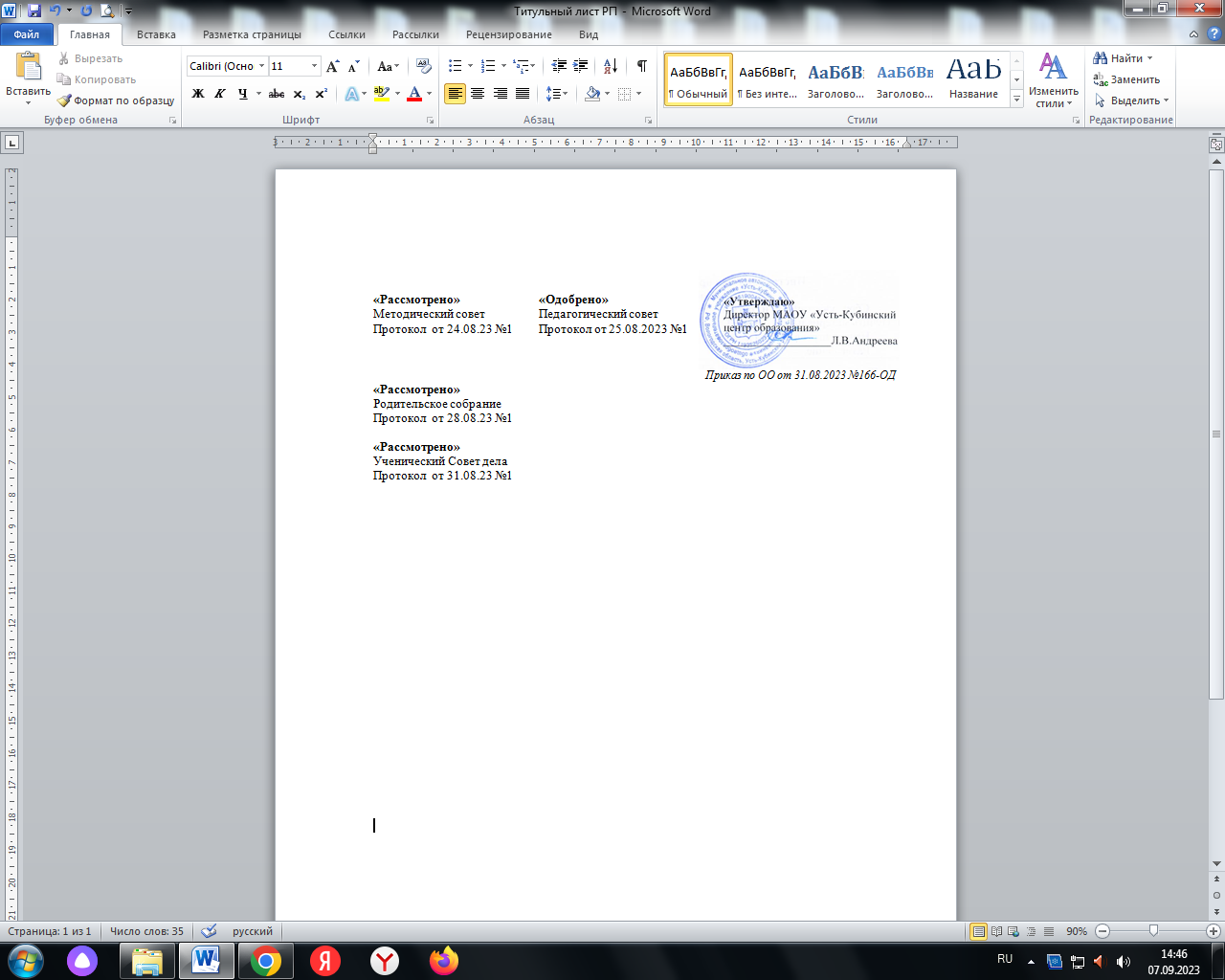 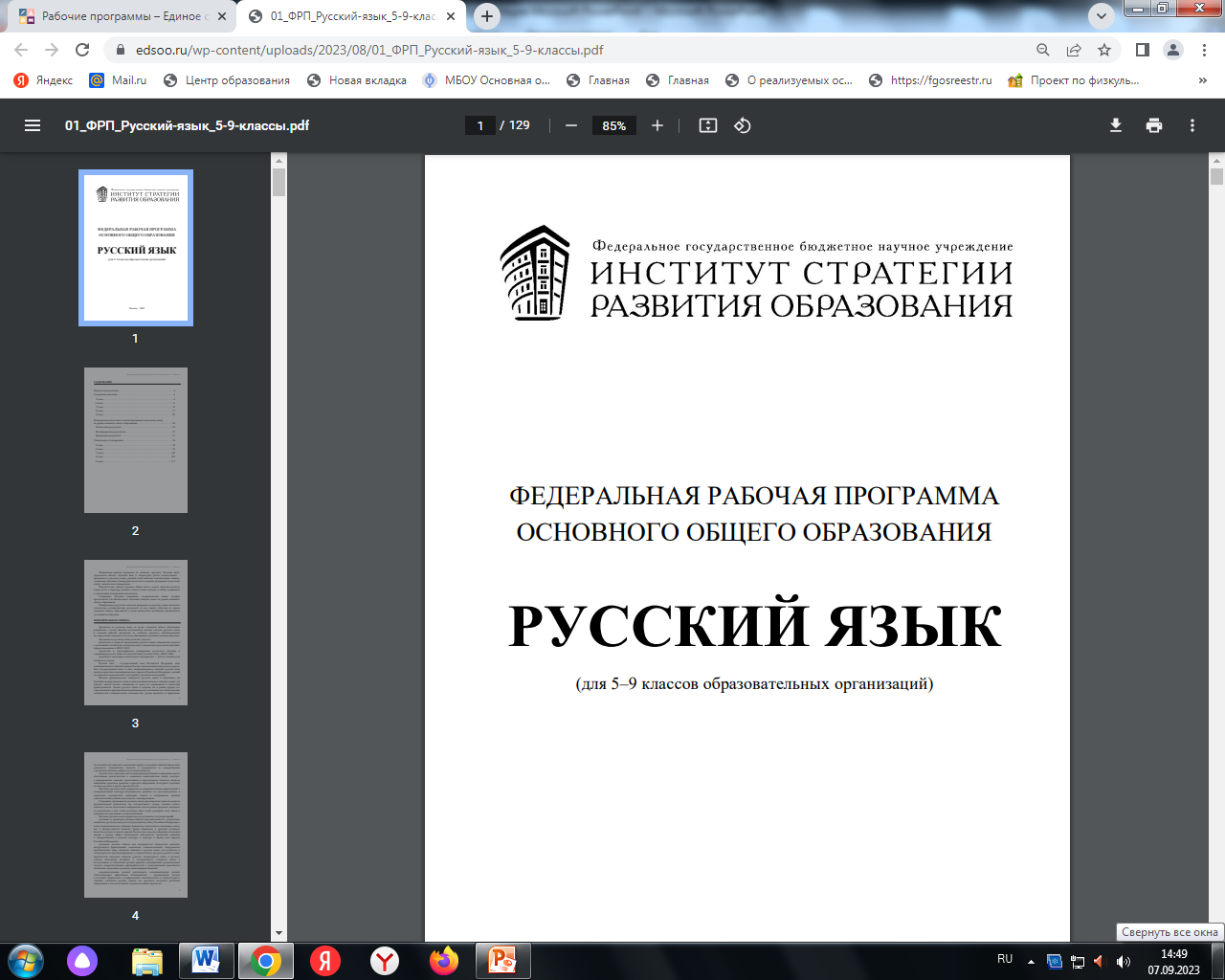 РАБОЧАЯ ПРОГРАММА ОСНОВНОГО ОБЩЕГО ОБРАЗОВАНИЯОсновы Безопасности Жизнедеятельности(для 8-9 классов образовательных организаций)ID 2061581с.Устье,2023 годСОДЕРЖАНИЕПОЯСНИТЕЛЬНАЯ ЗАПИСКАФедеральная рабочая программа по учебному предмету «Основы без- опасности жизнедеятельности» (предметная область «Физическая куль- тура и основы безопасности жизнедеятельности») (далее соответственно – программа ОБЖ, ОБЖ) включает пояснительную записку, содержание обучения, планируемые результаты освоения программы по ОБЖ, темати- ческое планирование.Программа ОБЖ разработана на основе требований к результатам осво- ения программы основного общего образования, представленных в ФГОС ООО, федеральной рабочей программы воспитания, концепции преподава- ния учебного предмета «Основы безопасности жизнедеятельности» и предусматривает непосредственное применение при реализации ООП ООО.Программа ОБЖ позволит учителю построить освоение содержания в логике последовательного нарастания факторов опасности от опасной си- туации до чрезвычайной ситуации и разумного взаимодействия человека с окружающей средой, учесть преемственность приобретения обучающи- мися знаний и формирования у них умений и навыков в области безопас- ности жизнедеятельности.Программа ОБЖ обеспечивает:ясное понимание обучающимися современных проблем без-опасности и формирование у подрастающего поколения базового уровня культуры без- опасного поведения;прочное усвоение обучающимися основных ключевых понятий, обеспе- чивающих преемственность изучения основ комплексной безопасности личности на следующем уровне образования;возможность выработки и закрепления у обучающихся умений и навы- ков, необходимых для последующей жизни;выработку практико-ориентированных компетенций, соответствующих потребностям современности;реализацию оптимального баланса межпредметных связей и их разум- ное взаимодополнение, способствующее формированию практических умений и навыков.В Программе ОБЖ содержание учебного предмета ОБЖ структурно представлено десятью модулями (тематическими линиями), обеспечиваю- щими непрерывность изучения предмета на уровне основного общего об- разования и преемственность учебного процесса на уровне среднего об- щего образования:модуль № 1 «Культура безопасности жизнедеятельности в современном обществе»;модуль № 2 «Безопасность в быту»; модуль № 3 «Безопасность на транспорте»;модуль № 4 «Безопасность в общественных местах»; модуль № 5 «Безопасность в природной среде»;модуль № 6 «Здоровье и как его сохранить. Основы медицинских зна- ний»;модуль № 7 «Безопасность в социуме»;модуль № 8 «Безопасность в информационном пространстве»; модуль № 9 «Основы противодействия экстремизму и терроризму»;модуль № 10 «Взаимодействие личности, общества и государства в обеспечении безопасности жизни и здоровья населения».В целях обеспечения системного подхода в изучении учебного предмета ОБЖ на уровне основного общего образования Программа ОБЖ предпола- гает внедрение универсальной структурно-логической схемы изучения учебных модулей (тематических линий) в парадигме безопасной жизнеде- ятельности:«предвидеть опасность - по возможности её избегать - при необходимо- сти действовать». Учебный материал систематизирован по сферам возмож- ных проявлений рисков и опасностей:помещения и бытовые условия; улица и общественные места; природные условия; коммуникационные связи и каналы; объекты иучреждения культуры и др.Программой ОБЖ предусматривается использование практико-ориен- тированных интерактивных форм организации учебных занятий с возмож- ностью применения тренажёрных систем и виртуальных моделей. При этом использование цифровой образовательной среды на учебных заня- тиях должно быть разумным, компьютер и дистанционные образователь- ные технологии не способны полностью заменить педагога и практические действия обучающихся.ОБЩАЯ ХАРАКТЕРИСТИКА УЧЕБНОГО ПРЕДМЕТА«ОСНОВЫ БЕЗОПАСНОСТИ ЖИЗНЕДЕЯТЕЛЬНОСТИ»В условиях современного исторического процесса с появлением новых глобальных и региональных природных, техногенных, социальных вызо- вов и угроз безопасности России (критичные изменения климата, негатив- ные медико-биологические, экологические, информационные факторы и другие условия жизнедеятельности) возрастает приоритет вопросов без- опасности, их значение не только для самого человека, но также для обще- ства и государства. При этом центральной проб-лемой безопасности жиз- недеятельности остаётся сохранение жизни и здоровья каждого человека.В данных обстоятельствах колоссальное значение приобретает каче- ственное образование подрастающего поколения россиян, направленное на формирование гражданской идентичности, воспитание личности без- опасного типа, овладение знаниями, умениями, навыками и компетенцией для обеспечения безопасности в повседневной жизни. Актуальность совер- шенствования учебно-методического обеспечения учебного процесса по предмету ОБЖ определяется системообразующими документами в обла- сти безопасности: Стратегия национальной безопасности Российской Фе- дерации (Указ Президента Российской Федерации от 2 июля 2021 г. № 400), Доктрина информационной безопасности Российской Федерации (Указ Президента Российской Федерации от 5 декабря 2016 г. № 646), Национальные цели развития Российской Федерации на период до 2030 года (Указ Президента Российской Федерации от 21 июля 2020 г. № 474), государственная программа Российской Федерации «Развитие образова- ния» (постановление Правительства Российской Федерации от 26 декабря 2017 г. № 1642).ОБЖ является системообразующим, имеет свои дидактические компо- ненты во всех без исключения предметных областях и реализуется через приобретение необходимых знаний, выработку и закрепление системы вза- имосвязанных навыков и умений, формирование компетенций в области безопасности, поддержанных согласованным изучением других учебных предметов. Научной базой учебного предмета ОБЖ является общая теория безопасности, исходя из которой он должен обеспечивать формирование целостного видения всего комплекса проблем безопасности, включая гло- бальные, что позволит обосновать оптимальную систему обеспечения без- опасности личности, общества и государства, а также актуализировать для обучающихся построение адекватной модели индивидуального безопас- ного поведения в повседневной жизни, сформировать у них базовый уро- вень культуры безопасности жизнедеятельности.ОБЖ входит в предметную область «Физическая культура и основы без- опасности жизнедеятельности», является обязательным для изучения на уровне основного общего образования.Изучение ОБЖ направлено на обеспечение формирования базового уровня культуры безопасности жизнедеятельности, что способствует вы- работке у обучающихся умений распознавать угрозы, избегать опасности, нейтрализовывать конфликтные ситуации, решать сложные вопросы соци- ального характера, грамотно вести себя в чрезвычайных ситуациях. Такой подход содействует закреплению навыков, позволяющих обеспечивать за- щиту жизни и здоровья человека, формированию необходимых для этого волевых и морально-нравственных качеств, предоставляет широкие воз- можности для эффективной социализации, необходимой для успешнойадаптации обучающихся к современной техносоциальной и информацион- ной среде, способствует проведению мероприятий профилактического ха- рактера в сфере безопасности.ЦЕЛЬ ИЗУЧЕНИЯ УЧЕБНОГО ПРЕДМЕТА«ОСНОВЫ БЕЗОПАСНОСТИ ЖИЗНЕДЕЯТЕЛЬНОСТИ»Целью изучения учебного предмета ОБЖ на уровне основного общего образования является формирование у обучающихся базового уровня куль- туры безопасности жизнедеятельности в соответствии с современными по- требностями личности, общества и государства, что предполагает:способность построения модели индивидуального безопасного поведе- ния на основе понимания необходимости ведения здорового образа жизни, причин, механизмов возникновения и возможных последствий различных опасных и чрезвычайных ситуаций, знаний и умений применять необходи- мые средства и приемы рационального и безопасного поведения при их проявлении;сформированность активной жизненной позиции, осознанное понима- ние значимости личного безопасного поведения в интересах безопасности личности, общества и государства;знание и понимание роли государства и общества в решении задач обес- печения национальной безопасности и защиты населения от опасных и чрезвычайных ситуаций природного, техногенного и социального харак- тера.МЕСТО УЧЕБНОГО ПРЕДМЕТА В УЧЕБНОМ ПЛАНЕВ целях обеспечения индивидуальных потребностей обучающихся в формировании культуры безопасности жизнедеятельности на основе рас- ширения знаний и умений, углублённого понимания значимости безопас- ного поведения в условиях опасных и чрезвычайных ситуаций для лично- сти, общества и государства предмет может изучаться в 5—7 классах из расчёта 1 час в неделю за счёт использования части учебного плана, фор- мируемого участниками образовательных отношений (всего 102 часа).В 8—9 классах предмет изучается из расчёта 1 час в неделю за счёт обя- зательной части учебного плана (всего 68 часов).Организация вправе самостоятельно определять последовательность те- матических линий учебного предмета ОБЖ и количество часов для их освоения. Конкретное наполнение модулей может быть скорректировано и конкретизировано с учётом региональных (географических, социальных, этнических и др.), а также бытовых и других местных особенностей.2. СОДЕРЖАНИЕ УЧЕБНОГО ПРЕДМЕТА«ОСНОВЫ БЕЗОПАСНОСТИ ЖИЗНЕДЕЯТЕЛЬНОСТИ»МОДУЛЬ № 1 «КУЛЬТУРА БЕЗОПАСНОСТИЖИЗНЕДЕЯТЕЛЬНОСТИ В СОВРЕМЕННОМ ОБЩЕСТВЕ»:цель и задачи учебного предмета ОБЖ, его ключевые понятия и значе- ние для человека;смысл понятий «опасность», «безопасность», «риск», «культура без- опасности жизнедеятельности»;источники и факторы опасности, их классификация; общие принципы безопасного поведения;виды чрезвычайных ситуаций, сходство и различия опасной, экстре- мальной и чрезвычайной ситуаций;уровни взаимодействия человека и окружающей среды;механизм перерастания повседневной ситуации в чрезвычайную ситуа- цию, правила поведения в опасных и чрезвычайных ситуациях.МОДУЛЬ № 2 «БЕЗОПАСНОСТЬ В БЫТУ»:основные источники опасности в быту и их классификация;защита прав потребителя, сроки годности и состав продуктов питания; бытовые отравления и причины их возникновения, классификация ядо-витых веществ и их опасности;признаки отравления, приёмы и правила оказания первой помощи; правила комплектования и хранения домашней аптечки;бытовые травмы и правила их предупреждения, приёмы и правила ока- зания первой помощи;правила обращения с газовыми и электрическими приборами, приёмы и правила оказания первой помощи;правила поведения в подъезде и лифте, а также при входе и выходе из них;пожар и факторы его развития;условия и причины возникновения пожаров, их возможные последствия, приёмы и правила оказания первой помощи;первичные средства пожаротушения;правила вызова экстренных служб и порядок взаимодействия с ними, ответственность за ложные сообщения;права, обязанности и ответственность граждан в области пожарной без- опасности;ситуации криминального характера, правила поведения с малознако- мыми людьми;меры по предотвращению проникновения злоумышленников в дом, пра- вила поведения при попытке проникновения в дом посторонних;классификация аварийных ситуаций в коммунальных системах жизне- обеспечения;правила подготовки к возможным авариям на коммунальных системах, порядок действий при авариях на коммунальных системах.МОДУЛЬ № 3 «БЕЗОПАСНОСТЬ НА ТРАНСПОРТЕ»:правила дорожного движения и их значение, условия обеспечения без- опасности участников дорожного движения;правила дорожного движения и дорожные знаки для пешеходов;«дорожные ловушки» и правила их предупреждения; световозвращаю- щие элементы и правила их применения; правила дорожного движения для пассажиров;обязанности пассажиров маршрутных транспортных средств, ремень безопасности и правила его применения;порядок действий пассажиров при различных происшествиях в марш- рутных транспортных средствах, в том числе вызванных террористиче- ским актом;правила поведения пассажира мотоцикла;правила дорожного движения для водителя велосипеда и иных индивиду- альных средств передвижения (электросамокаты, гироскутеры, моноколёса, сигвеи и др.), правила безопасного использования мототранспорта (мопедов и мотоциклов);дорожные знаки для водителя велосипеда, сигналы велосипедиста; правила подготовки велосипеда к пользованию;дорожно-транспортные происшествия и причины их возникновения; основные факторы риска возникновения дорожно-транспортных проис-шествий;порядок действий очевидца дорожно-транспортного происшествия; порядок действий при пожаре на транспорте;особенности различных видов транспорта (подземного, железнодорож- ного, водного, воздушного);обязанности и порядок действий пассажиров при различных происше- ствиях на отдельных видах транспорта, в том числе вызванных террори- стическим актом;первая помощь и последовательность её оказания;правила и приёмы оказания первой помощи при различных травмах врезультате чрезвычайных ситуаций на транспорте.МОДУЛЬ № 4 «БЕЗОПАСНОСТЬ В ОБЩЕСТВЕННЫХ МЕСТАХ»:общественные места и их характеристики, потенциальные источники опасности в общественных местах;правила вызова экстренных служб и порядок взаимодействия с ними; массовые мероприятия и правила подготовки к ним, оборудование местмассового пребывания людей;порядок действий при беспорядках в местах массового пребывания лю- дей;порядок действий при попадании в толпу и давку;порядок действий при обнаружении угрозы возникновения пожара; порядок действий при эвакуации из общественных мест и зданий; опасности криминогенного и антиобщественного характера в обще-ственных местах, порядок действий при их возникновении;порядок действий при обнаружении бесхозных (потенциально опасных) вещей и предметов, а также в условиях совершения террористического акта, в том числе при захвате и освобождении заложников;порядок действий при взаимодействии с правоохранительными орга- нами.МОДУЛЬ № 5 «БЕЗОПАСНОСТЬ В ПРИРОДНОЙ СРЕДЕ»:чрезвычайные ситуации природного характера и их классификация; правила поведения, необходимые для снижения риска встречи с дикимиживотными, порядок действий при встрече с ними; порядок действий при укусах диких животных, змей, пауков, клещей и насекомых;различия съедобных и ядовитых грибов и растений, правила поведения, необходимые для снижения риска отравления ядовитыми грибами и расте- ниями;автономные условия, их особенности и опасности, правила подготовки к длительному автономному существованию;порядок действий при автономном существовании в природной среде; правила ориентирования на местности, способы подачи сигналов бед-ствия;природные пожары, их виды и опасности, факторы и причины их воз- никновения, порядок действий при нахождении в зоне природного пожара; устройство гор и классификация горных пород, правила безопасного по-ведения в горах;снежные лавины, их характеристики и опасности, порядок действий припопадании в лавину;камнепады, их характеристики и опасности, порядок действий, необхо- димых для снижения риска попадания под камнепад;сели, их характеристики и опасности, порядок действий при попадании в зону селя;оползни, их характеристики и опасности, порядок действий при начале оползня;общие правила безопасного поведения на водоёмах, правила купания в подготовленных и неподготовленных местах;порядок действий при обнаружении тонущего человека; правила пове- дения при нахождении на плавсредствах; правила поведения при нахожде- нии на льду, порядок действий при обнаружении человека в полынье;наводнения, их характеристики и опасности, порядок действий при наводнении;цунами, их характеристики и опасности, порядок действий при нахож- дении в зоне цунами;ураганы, бури, смерчи, их характеристики и опасности, порядок дей- ствий при ураганах, бурях и смерчах;грозы, их характеристики и опасности, порядок действий при попадании в грозу;землетрясения и извержения вулканов, их характеристики и опасности, порядок действий при землетрясении, в том числе при попадании под за- вал, при нахождении в зоне извержения вулкана;смысл понятий «экология» и «экологическая культура», значение эко- логии для устойчивого развития общества;правила безопасного поведения при неблагоприятной экологической об- становке.МОДУЛЬ № 6 «ЗДОРОВЬЕ И КАК ЕГО СОХРАНИТЬ. ОСНОВЫ МЕДИЦИНСКИХ ЗНАНИЙ»:смысл понятий «здоровье» и «здоровый образ жизни», их содержание и значение для человека;факторы, влияющие на здоровье человека, опасность вредных привычек (табакокурение, алкоголизм, наркомания, чрезмерное увлечение электрон- ными изделиями бытового назначения (игровые приставки, мобильные те- лефоны сотовой связи и др.);элементы здорового образа жизни, ответственность за сохранение здо- ровья;понятие «инфекционные заболевания», причины их возникновения; механизм распространения инфекционных заболеваний, меры их про-филактики и защиты от них;порядок действий при возникновении чрезвычайных ситуаций биолого- социального происхождения (эпидемия, пандемия); мероприятия, прово- димые государством по обеспечению безопасности населения при угрозе и во время чрезвычайных ситуаций биолого-социального происхождения;понятие «неинфекционные заболевания» и их классификация, факторы риска неинфекционных заболеваний;меры профилактики неинфекционных заболеваний и защиты от них; диспансеризация и её задачи;понятия «психическое здоровье» и «психологическое благополучие», современные модели психического здоровья и здоровой личности;стресс и его влияние на человека, меры профилактики стресса, способы самоконтроля и саморегуляции эмоциональных состояний;понятие «первая помощь» и обязанность по её оказанию, универсальный алгоритм оказания первой помощи;назначение и состав аптечки первой помощи;порядок действий при оказании первой помощи в различных ситуациях, приёмы психологической поддержки пострадав-шего.МОДУЛЬ № 7 «БЕЗОПАСНОСТЬ В СОЦИУМЕ»:общение и его значение для человека, способы организации эффектив- ного и позитивного общения;приёмы и правила безопасной межличностной коммуникации и ком- фортного взаимодействия в группе, признаки конструктивного и деструк- тивного общения;понятие «конфликт» и стадии его развития, факторы и причины разви- тия конфликта;условия и ситуации возникновения межличностных и групповых кон- фликтов, безопасные и эффективные способы избегания и разрешения кон- фликтных ситуаций;правила поведения для снижения риска конфликта и порядок действий при его опасных проявлениях;способ разрешения конфликта с помощью третьей стороны (модера- тора);опасные формы проявления конфликта: агрессия, домашнее насилие и буллинг;манипуляции в ходе межличностного общения, приёмы распознавания манипуляций и способы противостояния им;приёмы распознавания противозаконных проявлений манипуляции (мо- шенничество, вымогательство, подстрекательство к действиям, которые могут причинить вред жизни и здоровью, и вовлечение в преступную, асо- циальную или деструктивную деятельность) и способы защиты от них;современные молодёжные увлечения и опасности, связанные с ними, правила безопасного поведения;правила безопасной коммуникации с незнакомыми людьми.МОДУЛЬ № 8 «БЕЗОПАСНОСТЬ В ИНФОРМАЦИОННОМ ПРОСТРАНСТВЕ»:понятие «цифровая среда», её характеристики и примеры информацион- ных и компьютерных угроз, положительные возможности цифровой среды;риски и угрозы при использовании Интернета, электронных изделий бы- тового назначения (игровых приставок, мобильных телефонов сотовой связи и др.);общие принципы безопасного поведения, необходимые для предупре- ждения возникновения сложных и опасных ситуаций в личном цифровом пространстве;опасные явления цифровой среды: вредоносные программы и приложе- ния и их разновидности;правила кибергигиены, необходимые для предупреждения возникнове- ния сложных и опасных ситуаций в цифровой среде; основные виды опас- ного и запрещённого контента в Интернете и его признаки, приёмы распо- знавания опасностей при использовании Интернета;противоправные действия в Интернете;правила цифрового поведения, необходимого для предотвращения рис- ков и угроз при использовании Интернета (кибербуллинга, вербовки в раз- личные организации и группы);деструктивные течения в Интернете, их признаки и опасности, правила безопасного использования Интернета по предотвращению рисков и угроз вовлечения в различную деструктивную деятельность.МОДУЛЬ № 9 «ОСНОВЫ ПРОТИВОДЕЙСТВИЯ ЭКСТРЕМИЗМУ И ТЕРРОРИЗМУ»:понятия «экстремизм» и «терроризм», их содержание, причины, воз- можные варианты проявления и последствия;цели и формы проявления террористических актов, их последствия, уровни террористической опасности;основы общественно-государственной системы противодействия экс- тремизму и терроризму, контртеррористическая операция и её цели;признаки вовлечения в террористическую деятельность, правила анти- террористического поведения;признаки угроз и подготовки различных форм терактов, порядок дей- ствий при их обнаружении;правила безопасного поведения в условиях совершения теракта;порядок действий при совершении теракта (нападение террористов и по- пытка захвата заложников, попадание в заложники, огневой налёт, наезд транспортного средства, подрыв взрывного устройства).МОДУЛЬ № 10 «ВЗАИМОДЕЙСТВИЕ ЛИЧНОСТИ, ОБЩЕСТВА И ГОСУДАРСТВА В ОБЕСПЕЧЕНИИ БЕЗОПАСНОСТИ ЖИЗНИ И ЗДОРОВЬЯ НАСЕЛЕНИЯ»:классификация чрезвычайных ситуаций природного и техногенного ха- рактера;единая государственная система предупреждения и ликвидации чрезвы- чайных ситуаций (РСЧС), её задачи, структура, режимы функционирова- ния;государственные службы обеспечения безопасности, их роль и сфера от- ветственности, порядок взаимодействия с ними;общественные институты и их место в системе обеспечения безопасно- сти жизни и здоровья населения;права, обязанности и роль граждан Российской Федерации в области за- щиты населения от чрезвычайных ситуаций;антикоррупционное поведение как элемент общественной и государ- ственной безопасности;информирование и оповещение населения о чрезвычайных ситуациях, система ОКСИОН;сигнал «Внимание всем!», порядок действий населения при его получе- нии, в том числе при авариях с выбросом химических и радиоактивных ве- ществ;средства индивидуальной и коллективной защиты населения, порядок пользования фильтрующим противогазом;эвакуация населения в условиях чрезвычайных ситуаций, порядок дей- ствий населения при объявлении эвакуации.ПЛАНИРУЕМЫЕ РЕЗУЛЬТАТЫ ОСВОЕНИЯУЧЕБНОГО ПРЕДМЕТА «ОСНОВЫ БЕЗОПАСНОСТИ ЖИЗНЕДЕЯТЕЛЬНОСТИ»ЛИЧНОСТНЫЕ РЕЗУЛЬТАТЫЛичностные результаты достигаются в единстве учебной и воспитатель- ной деятельности в соответствии с традиционными российскими социо- культурными и духовно-нравственными ценностями, принятыми в обще- стве правилами и нормами поведения. Способствуют процессам самопо- знания, самовоспитания и саморазвития, формирования внутренней пози- ции личности и проявляются в индивидуальных социально значимых каче- ствах, которые выражаются прежде всего в готовности обучающихся к са- моразвитию, самостоятельности, инициативе и личностному самоопреде- лению; осмысленному ведению здорового и безопасного образа жизни и соблюдению правил экологического поведения; к целенаправленной соци- ально значимой деятельности; принятию внутренней позиции личности как особого ценностного отношения к себе, к окружающим людям и к жизни в целом.Личностные результаты, формируемые в ходе изучения учебного пред- мета ОБЖ, должны отражать готовность обучающихся руководствоваться системой позитивных ценностных ориентаций и расширение опыта дея- тельности на её основе.Патриотическое воспитание:осознание российской гражданской идентичности в поликультурном и многоконфессиональном обществе, проявление интереса к познанию род- ного языка, истории, культуры Российской Федерации, своего края, наро- дов России; ценностное отношение к достижениям своей Родины — Рос- сии, к науке, искусству, спорту, технологиям, боевым подвигам и трудо- вым достижениям народа; уважение к символам России, государственным праздникам, историческому и природному наследию и памятникам, тради- циям разных народов, проживающих в родной стране;формирование чувства гордости за свою Родину, ответственного отно- шения к выполнению конституционного долга — защите Отечества.Гражданское воспитание:готовность к выполнению обязанностей гражданина и реализации его прав, уважение прав, свобод и законных интересов других людей; активное участие в жизни семьи, организации, местного сообщества, родного края, страны; неприятие любых форм экстремизма, дискриминации; понимание роли различных социальных институтов в жизни человека; представление об основных правах, свободах и обязанностях гражданина, социальныхнормах и правилах межличностных отношений в поликультурном и мно- гоконфессиональном обществе; представление о способах противодей- ствия коррупции; готовность к разнообразной совместной деятельности, стремление к взаимопониманию и взаимопомощи, активное участие в школьном самоуправлении; готовность к участию в гуманитарной деятель- ности (волонтёрство, помощь людям, нуждающимся в ней);сформированность активной жизненной позиции, умений и навыков личного участия в обеспечении мер безопасности личности, общества и государства;понимание и признание особой роли России в обеспечении государ- ственной и международной безопасности, обороны страны, осмысление роли государства и общества в решении задачи защиты населения от опас- ных и чрезвычайных ситуаций природного, техногенного и социального характера;знание и понимание роли государства в противодействии основным вы- зовам современности: терроризму, экстремизму, незаконному распростра- нению наркотических средств, неприятие любых форм экстремизма, дис- криминации, формирование веротерпимости, уважительного и доброжела- тельного отношения к другому человеку, его мнению, развитие способно- сти к конструктивному диалогу с другими людьми.Духовно-нравственное воспитание:ориентация на моральные ценности и нормы в ситуациях нравственного выбора; готовность оценивать своё поведение и поступки, а также поведе- ние и поступки других людей с позиции нравственных и правовых норм с учётом осознания последствий поступков; активное неприятие асоциаль- ных поступков, свобода и ответственность личности в условиях индивиду- ального и общественного пространства;развитие ответственного отношения к ведению здорового образа жизни, исключающего употребление наркотиков, алкоголя, курения и нанесение иного вреда собственному здоровью и здоровью окружающих;формирование личности безопасного типа, осознанного и ответствен- ного отношения к личной безопасности и безопасности других людей.Эстетическое воспитание:формирование гармоничной личности, развитие способности восприни- мать, ценить и создавать прекрасное в повседневной жизни;понимание взаимозависимости счастливого юношества и безопасного личного поведения в повседневной жизни.Ценности научного познания:ориентация в деятельности на современную систему научных представ- лений об основных закономерностях развития человека, природы и обще- ства, взаимосвязях человека с природной и социальной средой; овладениеосновными навыками исследовательской деятельности, установка на осмысление опыта, наблюдений, поступков и стремление совершенство- вать пути достижения индивидуального и коллективного благополучия;формирование современной научной картины мира, понимание причин, механизмов возникновения и последствий распространённых видов опас- ных и чрезвычайных ситуаций, которые могут произойти во время пребы- вания в различных средах (бытовые условия, дорожное движение, обще- ственные места и социум, природа, коммуникационные связи и каналы);установка на осмысление опыта, наблюдений и поступков, овладение способностью оценивать и прогнозировать неблагоприятные факторы об- становки и принимать обоснованные решения в опасной (чрезвычайной) ситуации с учётом реальных условий и возможностей.Физическое воспитание, формирование культуры здоровья и эмоцио- нального благополучия:понимание личностного смысла изучения учебного предметаОБЖ, его значения для безопасной и продуктивной жизнедеятельности человека, общества и государства;осознание ценности жизни; ответственное отношение к своему здоро- вью и установка на здоровый образ жизни (здоровое питание, соблюдение гигиенических правил, сбалансированный режим занятий и отдыха, регу- лярная физическая активность); осознание последствий и неприятие вред- ных привычек (употребление алкоголя, наркотиков, курение) и иных форм вреда для физического и психического здоровья; соблюдение правил без- опасности, в том числе навыков безопасного поведения в интернет-среде; способность адаптироваться к стрессовым ситуациям и меняющимся соци- альным, информационным и природным условиям, в том числе осмысли- вая собственный опыт и выстраивая дальнейшие цели;умение принимать себя и других, не осуждая;умение осознавать эмоциональное состояние своё и других, умение управлять собственным эмоциональным состоянием;сформированность навыка рефлексии, признание своего права на ошибку и такого же права другого человека.Трудовое воспитание:установка на активное участие в решении практических задач (в рамках семьи, организации, города, края) технологической и социальной направ- ленности, способность инициировать, планировать и самостоятельно вы- полнять такого рода деятельность; интерес к практическому изучению про- фессий и труда различного рода, в том числе на основе применения изуча- емого предметного знания; осознание важности обучения на протяжении всей жизни для успешной профессиональной деятельности и развитие не-обходимых умений для этого; готовность адаптироваться в профессио- нальной среде; уважение к труду и результатам трудовой деятельности; осознанный выбор и построение индивидуальной траектории образования и жизненных планов с учётом личных и общественных интересов и потреб- ностей;укрепление ответственного отношения к учёбе, способности применять меры и средства индивидуальной защиты, приёмы рационального и без- опасного поведения в опасных и чрезвычайных ситуациях;овладение умениями оказывать первую помощь пострадавшим при по- тере сознания, остановке дыхания, наружных кровотечениях, попадании инородных тел в верхние дыхательные пути, травмах различных областей тела, ожогах, отморожениях, отравлениях;установка на овладение знаниями и умениями предупреж-дения опас- ных и чрезвычайных ситуаций, во время пребы-вания в различных средах (в помещении, на улице, на при-роде, в общественных местах и на массовых мероприятиях, при коммуни- кации, при воздействии рисков культурной среды).Экологическое воспитание:ориентация на применение знаний из социальных и естественных наук для решения задач в области окружающей среды, планирования поступков и оценки их возможных последствий для окружающей среды; повышение уровня экологической культуры, осознание глобального характера эколо- гических проблем и путей их решения; активное неприятие действий, при- носящих вред окружающей среде; осознание своей роли как гражданина и потребителя в условиях взаимосвязи природной, технологической и соци- альной сред; готовность к участию в практической деятельности экологи- ческой направленности;освоение основ экологической культуры, методов проектирования соб- ственной безопасной жизнедеятельности с учётом природных, техноген- ных и социальных рисков на территории проживания.МЕТАПРЕДМЕТНЫЕ РЕЗУЛЬТАТЫМетапредметные результаты характеризуют сформированность у обу- чающихся межпредметных понятий (используются в нескольких предмет- ных областях и позволяют связывать знания из различных дисциплин в це- лостную научную картину мира) и универсальных учебных действий (по- знавательные, коммуникативные, регулятивные); способность их ис- поль-зовать в учебной, познавательной и социальной практике. Выража- ются в готовности к самостоятельному планированию и осуществлению учебной деятельности и организации учебного сотрудничества с педаго-гами и сверстниками, к участию в построении индивидуальной образова- тельной траектории; овладению навыками работы с информацией: воспри- ятие и создание информационных текстов в различных форматах, в том числе в цифровой среде.Метапредметные результаты, формируемые в ходе изучения учебного предмета ОБЖ, должны отражать:Овладение универсальными познавательными действиямиБазовые логические действия:выявлять и характеризовать существенные признаки объектов (явле- ний);устанавливать существенный признак классификации, основания для обобщения и сравнения, критерии проводимого анализа;с учётом предложенной задачи выявлять закономерности и противоре- чия в рассматриваемых фактах, данных и наблюдениях; предлагать крите- рии для выявления закономерностей и противоречий;выявлять дефициты информации, данных, необходимых для решения поставленной задачи;выявлять причинно-следственные связи при изучении явлений и про- цессов; делать выводы с использованием дедуктивных и индуктивных умо- заключений, умозаключений по аналогии, формулировать гипотезы о вза- имосвязях;самостоятельно выбирать способ решения учебной задачи (сравнивать несколько вариантов решения, выбирать наиболее подходящий с учётом самостоятельно выделенных критериев).Базовые исследовательские действия:формулировать проблемные вопросы, отражающие несоответствие между рассматриваемым и наиболее благоприятным состоянием объекта (явления) повседневной жизни;обобщать, анализировать и оценивать получаемую информацию, выдви- гать гипотезы, аргументировать свою точку зрения, делать обоснованные выводы по результатам исследования;проводить (принимать участие) небольшое самостоятельное исследова- ние заданного объекта (явления), устанавливать причинно-следственные связи;прогнозировать возможное дальнейшее развитие процессов, событий и их последствия в аналогичных или сходных ситуациях, а также выдвигать предположения об их развитии в новых условиях и контекстах.Работа с информацией:применять различные методы, инструменты и запросы при поиске и от-боре информации или данных из источников с учётом предложенной учеб- ной задачи и заданных критериев;выбирать, анализировать, систематизировать и интерпретировать ин- формацию различных видов и форм представления;находить сходные аргументы (подтверждающие или опровергающие одну и ту же идею, версию) в различных информационных источниках;самостоятельно выбирать оптимальную форму представления информа- ции и иллюстрировать решаемые задачи несложными схемами, диаграм- мами, иной графикой и их комбинациями;оценивать надёжность информации по критериям, предложенным педа- гогическим работником или сформулированным самостоятельно;эффективно запоминать и систематизировать информацию.Овладение системой универсальных познавательных действий обеспе- чивает сформированность когнитивных навыков обучающихся.Овладение универсальными коммуникативными действиямиОбщение:уверенно высказывать свою точку зрения в устной и письменной речи, выражать эмоции в соответствии с форматом и целями общения, опреде- лять предпосылки возникновения конфликтных ситуаций и выстраивать грамотное общение для их смягчения;распознавать невербальные средства общения, понимать значение соци- альных знаков и намерения других, уважительно, в корректной форме фор- мулировать свои взгляды;сопоставлять свои суждения с суждениями других участников диалога, обнаруживать различие и сходство позиций;в ходе общения задавать вопросы и выдавать ответы по существу реша- емой учебной задачи, обнаруживать различие и сходство позиций других участников диалога;публично представлять результаты решения учебной задачи, самостоя- тельно выбирать наиболее целесообразный формат выступления и гото- вить различные презентационные материалы.Совместная деятельность (сотрудничество):понимать и использовать преимущества командной и индивидуальной работы при решении конкретной учебной задачи;планировать организацию совместной деятельности (распределять роли и понимать свою роль, принимать правила учебного взаимодействия, об- суждать процесс и результат совместной работы, подчиняться, выделять общую точку зрения, договариваться о результатах);определять свои действия и действия партнёра, которые помогали или затрудняли нахождение общего решения, оценивать качество своеговклада в общий продукт по заданным участниками группы критериям, раз- делять сферу ответственности и проявлять готовность к предоставлению отчёта перед группой.Овладение системой универсальных коммуникативных действий обес- печивает сформированность социальных навыков и эмоционального ин- теллекта обучающихся.Овладение универсальными учебными регулятивными действиямиСамоорганизация:выявлять проблемные вопросы, требующие решения в жизненных и учебных ситуациях;аргументированно определять оптимальный вариант принятия реше- ний, самостоятельно составлять алгоритм (часть алгоритма) и способ ре- шения учебной задачи с учётом собственных возможностей и имеющихся ресурсов;составлять план действий, находить необходимые ресурсы для его вы- полнения, при необходимости корректировать предложенный алгоритм, брать ответственность за принятое решение.Самоконтроль (рефлексия):давать адекватную оценку ситуации, предвидеть трудности, которые могут возникнуть при решении учебной задачи, и вносить коррективы в деятельность на основе новых обстоятельств;объяснять причины достижения (недостижения) результатов деятельно- сти, давать оценку приобретённому опыту, уметь находить позитивное в произошедшей ситуации;оценивать соответствие результата цели и условиям. Эмоциональный интеллект:управлять собственными эмоциями и не поддаваться эмоциям других, выявлять и анализировать их причины;ставить себя на место другого человека, понимать мотивы и намерения другого, регулировать способ выражения эмоций.Принятие себя и других:осознанно относиться к другому человеку, его мнению, признавать право на ошибку свою и чужую;быть открытым себе и другим, осознавать невозможность контроля всего вокруг.Овладение системой универсальных учебных регулятивных действий обеспечивает формирование смысловых установок личности (внутренняя позиция личности) и жизненных навыков личности (управления собой, са- модисциплины, устойчивого поведения).ПРЕДМЕТНЫЕ РЕЗУЛЬТАТЫПредметные результаты характеризуются сформированностью у обуча- ющихся основ культуры безопасности жизнедеятельности и проявляются в способности построения и следования модели индивидуального безопас- ного поведения и опыте её применения в повседневной жизни.Приобретаемый опыт проявляется в понимании существующих про- блем безопасности и усвоении обучающимися минимума основных клю- чевых понятий, которые в дальнейшем будут использоваться без дополни- тельных разъяснений, приобретении систематизированных знаний основ комплексной безопасности личности, общества и государства, индивиду- альной системы здорового образа жизни, антиэкстремистского мышления и антитеррористического поведения, овладении базовыми медицинскими знаниями и практическими умениями безопасного поведения в повседнев- ной жизни.Предметные результаты по учебному предмету «Основы безопасности жизнедеятельности» должны обеспечивать:сформированность культуры безопасности жизнедеятельности на ос- нове освоенных знаний и умений, системного и комплексного понимания значимости безопасного поведения в условиях опасных и чрезвычайных ситуаций для личности, общества и государства;сформированность социально ответственного отношения к ведению здорового образа жизни, исключающего употребление наркотиков, алко- голя, курения и нанесения иного вреда собственному здоровью и здоровью окружающих;сформированность активной жизненной позиции, умений и навыков личного участия в обеспечении мер безопасности личности, общества и государства;понимание и признание особой роли России в обеспечении государ- ственной и международной безопасности, обороны страны, в противодей- ствии основным вызовам современности: терроризму, экстремизму, неза- конному распространению наркотических средств;сформированность чувства гордости за свою Родину, ответственного отношения к выполнению конституционного долга — защите Отечества;знание и понимание роли государства и общества в решении задачи обеспечения национальной безопасности и защиты населения от опасных и чрезвычайных ситуаций природного, техногенного и социального (в том числе террористического) характера;понимание причин, механизмов возникновения и последствий рас- пространённых видов опасных и чрезвычайных ситуаций, которые могут произойти во время пребывания в различных средах (бытовые условия, до-рожное движение, общественные места и социум, природа, коммуникаци- онные связи и каналы);овладение знаниями и умениями применять меры и средства индиви- дуальной защиты, приёмы рационального и безопасного поведения в опас- ных и чрезвычайных ситуациях;освоение основ медицинских знаний и владение умениями оказывать первую помощь пострадавшим при потере сознания, остановке дыхания, наружных кровотечениях, попадании инородных тел в верхние дыхатель- ные пути, травмах различных областей тела, ожогах, отморожениях, отрав- лениях;умение оценивать и прогнозировать неблагоприятные факторы об- становки и принимать обоснованные решения в опасной (чрезвычайной) ситуации с учётом реальных условий и возможностей;освоение основ экологической культуры, методов проектирования собственной безопасной жизнедеятельности с учётом природных, техно- генных и социальных рисков на территории проживания;овладение знаниями и умениями предупреждения опасных и чрез- вычайных ситуаций во время пребывания в различных средах (бытовые условия, дорожное движение, общественные места и социум, природа, коммуникационные связи и каналы).Достижение результатов освоения программы основного общего обра- зования обеспечивается посредством включения в указанную программу предметных результатов освоения модулей учебного предмета «Основы безопасности жизнедеятельности».Организация вправе самостоятельно определять последовательность модулей для освоения обучающимися модулей учебного предмета «Ос- новы безопасности жизнедеятельности».Предлагается распределение предметных результатов, формируемых в ходе изучения учебного предмета ОБЖ, сгруппировать по учебным моду- лям:МОДУЛЬ № 1 «КУЛЬТУРА БЕЗОПАСНОСТИЖИЗНЕДЕЯТЕЛЬНОСТИ В СОВРЕМЕННОМ ОБЩЕСТВЕ»:объяснять понятия опасной и чрезвычайной ситуации, анализировать, в чём их сходство и различия (виды чрезвычайных ситуаций, в том числе террористического характера);раскрывать смысл понятия культуры безопасности (как способности предвидеть, по возможности избегать, действовать в опасных ситуациях); приводить примеры угрозы физическому, психическому здоровью чело-века и/или нанесения ущерба имуществу, безопасности личности, обще- ства, государства;классифицировать источники опасности и факторы опасности (природ- ные, физические, биологические, химические, психологические, социаль- ные источники опасности — люди, животные, вирусы и бактерии; веще- ства, предметы и явления), в том числе техногенного происхождения;раскрывать общие принципы безопасного поведения.МОДУЛЬ № 2 «БЕЗОПАСНОСТЬ В БЫТУ»:объяснять особенности жизнеобеспечения жилища;классифицировать источники опасности в быту (пожароопасные пред- меты, электроприборы, газовое оборудование, бытовая химия, медика- менты);знать права, обязанности и ответственность граждан в области пожар- ной безопасности;соблюдать правила безопасного поведения, позволяющие предупредить возникновение опасных ситуаций в быту;распознавать ситуации криминального характера;знать о правилах вызова экстренных служб и ответственности за ложные сообщения;безопасно действовать при возникновении аварийных ситуаций техно- генного происхождения в коммунальных системах жизнеобеспечения (водо- и газоснабжение, канализация, электроэнергетические и тепловые сети);безопасно действовать в ситуациях криминального харак-тера; безопасно действовать при пожаре в жилых и общественных зданиях, втом числе правильно использовать первичные средства пожаротушения.МОДУЛЬ № 3 «БЕЗОПАСНОСТЬ НА ТРАНСПОРТЕ»:классифицировать виды опасностей на транспорте (наземный, подзем- ный, железнодорожный, водный, воздушный);соблюдать правила дорожного движения, установленные для пешехода, пассажира, водителя велосипеда и иных средств передвижения;предупреждать возникновение сложных и опасных ситуаций на транс- порте, в том числе криминогенного характера и ситуации угрозы террори- стического акта;безопасно действовать в ситуациях, когда человек стал участником про- исшествия на транспорте (наземном, подземном, железнодорожном, воз- душном, водном), в том числе вызванного террористическим актом.МОДУЛЬ № 4 «БЕЗОПАСНОСТЬ В ОБЩЕСТВЕННЫХ МЕСТАХ»:характеризовать потенциальные источники опасности в общественных местах, в том числе техногенного происхождения; распознавать и характе- ризовать ситуации криминогенного и антиобщественного характера (кража, грабёж, мошенничество, хулиганство, ксенофобия);соблюдать правила безопасного поведения в местах массового пребыва- ния людей (в толпе);знать правила информирования экстренных служб;безопасно действовать при обнаружении в общественных местах бес- хозных (потенциально опасных) вещей и предметов;эвакуироваться из общественных мест и зданий;безопасно действовать при возникновении пожара и происшествий в об- щественных местах;безопасно действовать в условиях совершения террористического акта, в том числе при захвате и освобождении заложников;безопасно действовать в ситуациях криминогенного и антиобществен- ного характера.МОДУЛЬ № 5 «БЕЗОПАСНОСТЬ В ПРИРОДНОЙ СРЕДЕ»:раскрывать смысл понятия экологии, экологической культуры, значение экологии для устойчивого развития общества;помнить и выполнять правила безопасного поведения при неблагопри- ятной экологической обстановке;соблюдать правила безопасного поведения на природе;объяснять правила безопасного поведения на водоёмах в различное время года;безопасно действовать в случае возникновения чрезвычайных ситуаций геологического происхождения (землетрясения, извержения вулкана), чрезвычайных ситуаций метеорологического происхождения (ураганы, бури, смерчи), гидрологического происхождения (наводнения, сели, цу- нами, снежные лавины), природных пожаров (лесные, торфяные, степные); характеризовать правила само- и взаимопомощи терпящим бедствие наводе;безопасно действовать при автономном существовании в природной среде, учитывая вероятность потери ориентиров (риска заблудиться), встречи с дикими животными, опасными насе-комыми, клещами и змеями, ядовитыми грибами и растениями;знать и применять способы подачи сигнала о помощи.МОДУЛЬ № 6 «ЗДОРОВЬЕ И КАК ЕГО СОХРАНИТЬ. ОСНОВЫ МЕДИЦИНСКИХ ЗНАНИЙ»:раскрывать смысл понятий здоровья (физического и психического) и здорового образа жизни;характеризовать факторы, влияющие на здоровье чело- века;раскрывать понятия заболеваний, зависящих от образа жизни (физиче- ских нагрузок, режима труда и отдыха, питания, психического здоровья и психологического благополучия);сформировать негативное отношение к вредным привычкам (табакоку- рение, алкоголизм, наркомания, игровая зависимость);приводить примеры мер защиты от инфекционных и неинфекционных заболеваний;безопасно действовать в случае возникновения чрезвычайных ситуаций биолого-социального происхождения (эпидемии, пандемии);характеризовать основные мероприятия, проводимые в Российской Фе- дерации по обеспечению безопасности населения при угрозе и во время чрезвычайных ситуаций биолого-социального характера;оказывать первую помощь и самопомощь при неотложных состояниях.МОДУЛЬ № 7 «БЕЗОПАСНОСТЬ В СОЦИУМЕ»:приводить примеры межличностного и группового конф-ликта; характеризовать способы избегания и разрешения конфликтных ситуа-ций;характеризовать опасные проявления конфликтов (в том числе насилие, буллинг (травля);приводить примеры манипуляций (в том числе в целях вовлечения в экс- тремистскую, террористическую и иную деструктивную деятельность, в субкультуры и формируемые на их основе сообщества экстремистской и суицидальной направленности) и способов противостоять манипуляциям; соблюдать правила коммуникации с незнакомыми людьми (в том числес подозрительными людьми, у которых могут иметься преступные намере- ния);соблюдать правила безопасного и комфортного существования со зна- комыми людьми и в различных группах, в том числе в семье, классе, кол- лективе кружка/секции/спортивнойкоманды, группе друзей;распознавать опасности и соблюдать правила безопасного поведения в практике современных молодёжных увлечений;безопасно действовать при опасных проявлениях конфликта и при воз- можных манипуляциях.МОДУЛЬ № 8 «БЕЗОПАСНОСТЬ В ИНФОРМАЦИОННОМ ПРОСТРАНСТВЕ»:приводить примеры информационных и компьютерных угроз; характе- ризовать потенциальные риски и угрозы при использовании Интернета, предупреждать риски и угрозы в Интернете (в том числе вовлечение в экс- тремистские, террористические и иные деструктивные интернет-сообще- ства);владеть принципами безопасного использования Интернета, электрон- ных изделий бытового назначения (игровые приставки, мобильные теле- фоны сотовой связи и др.);предупреждать возникновение сложных и опасных ситуаций; характеризовать и предотвращать потенциальные риски и угрозы прииспользовании Интернета (например: мошенничество, игромания, де- структивные сообщества в социальных сетях).МОДУЛЬ № 9 «ОСНОВЫ ПРОТИВОДЕЙСТВИЯ ЭКСТРЕМИЗМУ И ТЕРРОРИЗМУ»:объяснять понятия экстремизма, терроризма, их причины и послед- ствия;сформировать негативное отношение к экстремистской и террористиче- ской деятельности;объяснять организационные основы системы противодействия терро- ризму и экстремизму в Российской Федерации;распознавать ситуации угрозы террористического акта в доме, в обще- ственном месте;безопасно действовать при обнаружении в общественных местах бес- хозных (или опасных) вещей и предметов;безопасно действовать в условиях совершения террористического акта, в том числе при захвате и освобождении заложников.МОДУЛЬ № 10 «ВЗАИМОДЕЙСТВИЕ ЛИЧНОСТИ, ОБЩЕСТВА И ГОСУДАРСТВА В ОБЕСПЕЧЕНИИ БЕЗОПАСНОСТИ ЖИЗНИ И ЗДОРОВЬЯ НАСЕЛЕНИЯ»:характеризовать роль человека, общества и государства при обеспече- нии безопасности жизни и здоровья населения в Российской Федерации;объяснять роль государственных служб Российской Федерации по за- щите населения при возникновении и ликвидации последствий чрезвычай- ных ситуаций в современных условиях; характеризовать основные меро- приятия, проводимые в Российской Федерации, по обеспечению безопас- ности населения при угрозе и во время чрезвычайных ситуаций различного характера;объяснять правила оповещения и эвакуации населения в условиях чрез- вычайных ситуаций;помнить и объяснять права и обязанности граждан Российской Федера- ции в области безопасности в условиях чрезвычайных ситуаций мирного и военного времени;владеть правилами безопасного поведения и безопасно действовать в различных ситуациях;владеть способами антикоррупционного поведения с учётом возрастных обязанностей;информировать население и соответствующие органы о возникновении опасных ситуаций.ТЕМАТИЧЕСКОЕ ПЛАНИРОВАНИЕПри разработке рабочей программы в тематическом планировании должны быть учтены возможности использования электронных (цифро- вых) образовательных ресурсов, являющихся учебно-методическими мате- риалами (мультимедийные программы, электронные учебники и задач- ники, электронные библиотеки, виртуальные лаборатории, игровые про- граммы, коллекции цифровых образовательных ресурсов), используемых для обучения и воспитания различных групп пользователей, представлен- ных в электронном (цифровом) виде и реализующих дидактические воз- можности ИКТ, содержание которых соответствует законодательству об образовании.Педагогические работники:Аверьянова О.А.ТемыОсновное содержаниеОсновные виды деятельности обучающихся  с учетом федеральной рабочей программы воспитанияМОДУЛЬ № 1 «КУЛЬТУРА БЕЗОПАСНОСТИ ЖИЗНЕДЕЯТЕЛЬНОСТИ В СОВРЕМЕННОМ ОБЩЕСТВЕ» (2 ч)МОДУЛЬ № 1 «КУЛЬТУРА БЕЗОПАСНОСТИ ЖИЗНЕДЕЯТЕЛЬНОСТИ В СОВРЕМЕННОМ ОБЩЕСТВЕ» (2 ч)МОДУЛЬ № 1 «КУЛЬТУРА БЕЗОПАСНОСТИ ЖИЗНЕДЕЯТЕЛЬНОСТИ В СОВРЕМЕННОМ ОБЩЕСТВЕ» (2 ч)Цель и основные по- нятия предмета ОБЖЦель и задачи учебного предмета ОБЖ, его ключевые понятия и значение для человека.Смысл понятий «опасность», «безопасность»,«риск», «культура безопасности жизнедеятель- ности».Источники и факторы опасности, их классифи- кация.Общие принципы безопасного поведенияОбъясняют цель и задачи предмета ОБЖ, его ключевые понятия.Характеризуют значение предмета ОБЖ для человека.Раскрывают смысл понятий «опасность», «без- опасность», «риск», «культура безопасности жизнедеятельности».Классифицируют и характеризуют источники и факторы опасности.Раскрывают и обосновывают общие принципы безопасного поведения.Моделируют реальные ситуации и решают си- туационные задачиТемыОсновное содержаниеОсновные виды деятельности обучающихся, с учетом федеральной рабочей программы воспитания, с учетом федеральной рабочей программы воспитанияПравила поведения в опасных и чрезвычай- ных ситуацияхВиды чрезвычайных ситуаций, сходство и раз- личия опасной, экстремальной и чрезвычайной ситуаций.Уровни взаимодействия человека и окружаю- щей среды.Механизм перерастания повседневной ситуа- ции в чрезвычайную ситуацию.Правила поведения в опасных и чрезвычайных ситуацияхОбъясняют сходство и различия опасной, экс- тремальной и чрезвычайной ситуаций.Характеризуют уровни взаимодействия чело- века и окружающей среды.Объясняют механизм перерастания повседнев- ной ситуации в чрезвычайную ситуацию.Приводят примеры различных угроз безопас- ности и характеризуют их.Раскрывают и обосновывают правила поведе- ния в опасных и чрезвычайных ситуациях.Моделируют реальные ситуации и решают си- туационные задачиМОДУЛЬ № 2 «БЕЗОПАСНОСТЬ В БЫТУ» (7 ч)МОДУЛЬ № 2 «БЕЗОПАСНОСТЬ В БЫТУ» (7 ч)МОДУЛЬ № 2 «БЕЗОПАСНОСТЬ В БЫТУ» (7 ч)Основные опасности в быту. Предупрежде- ние бытовых отравле- нийОсновные источники опасности в быту и их классификация.Защита прав потребителя, сроки годности и со- став продуктов питания.Бытовые отравления и причины их возникнове- ния.Объясняют особенности жизнеобеспечения жилища.Классифицируют основные источники опасно- сти в быту.Объясняют права потребителя, вырабатываютТемыОсновное содержаниеОсновные виды деятельности обучающихся, с учетом федеральной рабочей программы воспитания, с учетом федеральной рабочей программы воспитанияКлассификация ядовитых веществ и их опасно- сти.Признаки отравления, приёмы и правила оказа- ния первой помощинавыки безопасного выбора продуктов пита- ния.Характеризуют бытовые отравления и при- чины их возникновения.Классифицируют ядовитые вещества и их опасности.Вырабатывают навыки безопасных действий при сборе ртути в домашних условиях в слу- чае, если разбился ртутный термометр.Раскрывают признаки отравления, вырабаты- вают навыки профилактики пищевых отравле- ний.Объясняют правила и приёмы оказания первой помощи, вырабатывают навыки безопасных действий при химических отравлениях, промы- вании желудка.Моделируют реальные ситуации и решают си- туационные задачиПредупреждение бы- товых травмБытовые травмы и правила их предупрежде- ния.Приёмы и правила оказания первой помощи. Правила комплектования и хранения домашнейХарактеризуют бытовые травмы и объясняют правила их предупреждения.Объясняют правила безопасного обращения с инструментами.ТемыОсновное содержаниеОсновные виды деятельности обучающихся, с учетом федеральной рабочей программы воспитания, с учетом федеральной рабочей программы воспитанияаптечкиОбъясняют меры предосторожности от укусов различных животных.Объясняют правила и вырабатывают навыки оказания первой помощи при ушибах, перело- мах, растяжении, вывихе, сотрясении мозга, укусах животных, кровотечениях.Объясняют правила комплектования и хране- ния домашней аптечки.Моделируют реальные ситуации и решают си- туационные задачиБезопасная эксплуата- ция бытовых прибо- ров и мест общего пользованияПравила обращения с газовыми и электриче- скими приборами.Правила поведения в подъезде и лифте, а также при входе и выходе из них.Приёмы и правила оказания первой помощи.Объясняют правила безопасного поведения и вырабатывают навыки безопасных действий при обращении с газовыми и электрическими приборами, при опасных ситуациях в подъезде и лифте.Объясняют правила и вырабатывают навыки приёмов оказания первой помощи при отравле- нии газом и электротравме.Моделируют реальные ситуации и решают си- туационные задачиТемыОсновное содержаниеОсновные виды деятельности обучающихся, с учетом федеральной рабочей программы воспитанияПожарная безопасность в бытуПожар и факторы его развития.Условия и причины возникновения пожаров, их возможные последствия, приёмы и правила оказания первой помощи.Первичные средства пожаротушения. Правила вызова экстренных служб и порядок взаимодействия с ними, ответственность за ложные сообщения.Права, обязанности и ответственность граждан в области пожарной безопасностиХарактеризуют пожар, его факторы и стадии развития.Объясняют условия и причины возникновения пожаров, характеризуют их возможные послед- ствия.Вырабатывают навыки безопасных действий при пожаре дома, на балконе, в подъезде, в лифте, в общественных зданиях.Вырабатывают навыки правильного использо- вания первичных средств пожаротушения, ока- зания первой помощи.Объясняют права, обязанности и ответствен- ность граждан в области пожарной безопасно- сти.Объясняют правила и вырабатывают навыки вызова экстренных служб и объясняют порядок взаимодействия с ними.Раскрывают ответственность за ложные сооб- щения.Моделируют реальные ситуации и решают си- туационные задачиТемыОсновное содержаниеОсновные виды деятельности обучающихся, с учетом федеральной рабочей программы воспитанияПредупреждение си- туаций криминального харак- тераСитуации криминального характера, правила поведения с малознакомыми людьми.Меры по предотвращению проникновения зло- умышленников в дом, правила поведения при попытке проникновения в дом постороннихХарактеризуют меры по предотвращению про- никновения злоумышленников в дом.Характеризуют ситуации криминогенного ха- рактера.Объясняют правила поведения с малознако- мыми людьми.Объясняют правила поведения и вырабаты- вают навыки безопасных действий при по- пытке проникновения в дом посторонних. Моделируют реальные ситуации и решают си- туационные задачиБезопасные действия при авариях на комму- нальных системах жизнеобеспеченияКлассификация аварийных ситуаций в комму- нальных системах жизнеобеспечения.Правила подготовки к возможным авариям на коммунальных системах.Порядок действий при авариях на коммуналь- ных системахКлассифицируют аварийные ситуации в ком- мунальных системах жизнеобеспечения.Объясняют правила подготовки к возможным авариям в коммунальных системах жизнеобес- печения.Вырабатывают навыки безопасных действий при авариях в коммунальных системах жизне- обеспечения.Моделируют реальные ситуации и решают си- туационные задачиТемыОсновное содержаниеОсновные виды деятельности обучающихся, с учетом федеральной рабочей программы воспитанияМОДУЛЬ № 3 «БЕЗОПАСНОСТЬ НА ТРАНСПОРТЕ» (9 ч)МОДУЛЬ № 3 «БЕЗОПАСНОСТЬ НА ТРАНСПОРТЕ» (9 ч)МОДУЛЬ № 3 «БЕЗОПАСНОСТЬ НА ТРАНСПОРТЕ» (9 ч)Правила дорожного движенияПравила дорожного движения и их значение. Условия обеспечения безопасности участников дорожного движенияХарактеризуют правила дорожного движения и объясняют их значение.Классифицируют участников дорожного движе- ния и элементы дороги.Характеризуют условия обеспечения безопасно- сти участников дорожного движения.Моделируют реальные ситуации и решают ситу- ационные задачиБезопасность пешеходаПравила дорожного движения и дорожные знаки для пешеходов.«Дорожные ловушки» и правила их предупре- ждения.Световозвращающие элементы и правила их примененияХарактеризуют правила дорожного движения для пешеходов.Классифицируют и характеризуют дорожные знаки для пешеходов.Характеризуют дорожные ловушки и объяс- няют правила их предупреждения.Вырабатывают навыки безопасного перехода дороги.Объясняют правила применения световозвра- щающих элементов.Моделируют реальные ситуации и решают си- туационные задачиТемыОсновное содержаниеОсновные виды деятельности обучающихся, с учетом федеральной рабочей программы воспитанияБезопасность пассажираПравила дорожного движения для пассажиров. Обязанности пассажиров маршрутных транс- портных средств.Ремень безопасности и правила его примене- ния.Порядок действий пассажиров в маршрутных транспортных средствах, в том числе вызван- ных террористическим актом.Правила поведения пассажира мото-циклаХарактеризуют правила дорожного движения для пассажиров.Объясняют обязанности пассажиров маршрут- ных транспортных средств.Объясняют правила применения ремня без- опасности и детских удерживающих устройств. Вырабатывают навыки безопасных действий пассажиров при различных происшествиях в маршрутных транспортных средствах.Объясняют правила поведения пассажира мо- тоцикла.Моделируют реальные ситуации и решают си- туационные задачиБезопасность води- теляПравила дорожного движения для водителя ве- лосипеда и иных индивидуальных средств пе- редвижения (электросамокаты, моноколёса, ги- роскутеры, сигвеи и т. п.), правила безопасного использования мототранспорта (мопедов, мото- циклов).Дорожные знаки для водителя велосипеда, сиг- налы велосипедиста.Правила подготовки велосипеда к пользованиюХарактеризуют правила дорожного движения для водителя велосипеда и иных индивидуаль- ных средств передвижения (электросамокаты, скутеры, сигвеи).Характеризуют дорожные знаки для водителя велосипеда, сигналы велосипедиста.Объясняют правила подготовки и вырабаты- вают навыки безопасного использования вело- сипеда.ТемыОсновное содержаниеОсновные виды деятельности обучающихся, с учетом федеральной рабочей программы воспитанияОбъясняют требования правил дорожного дви- жения к управлению монотранс-портом (мопе- дами и мото-циклами).Моделируют реальные ситуации и решают си- туационные задачиБезопасные действия при дорожно-транс- портных происше- ствияхДорожно-транспортные происшествия и при- чины их возникновения.Основные факторы риска возникновения до- рожно-транспортных происшествий.Порядок действий очевидца дорожно-транс- портного происшествия.Порядок действий при пожаре на транспортеКлассифицируют дорожно-транспорт-ные про- исшествия и характеризуют причины их воз- никновения.Вырабатывают навыки безопасных действий очевидца дорожно-транспортного происше- ствия.Объясняют порядок действий при пожаре на транспорте.Моделируют реальные ситуации и решают си- туационные задачиБезопасность пассажиров на различ- ных видах транспортаОсобенности различных видов транспорта (подземного, железнодорожного, водного, воз- душного). Обязанности и порядок действий пассажиров при различных происшествияхна отдельных видах транспорта, в том числе вызванных террористическим актомХарактеризуют особенности и опасности на раз- личных видах транспорта (подземного, желез- нодорожного, водного, воздушного).Раскрывают обязанности пассажиров отдель- ных видов транспорта.Вырабатывают навыки безопасного пове-денияТемыОсновное содержаниеОсновные виды деятельности обучающихся, с учетом федеральной рабочей программы воспитанияпассажиров при различных проис-шествиях на отдельных видах транспорта.Моделируют реальные ситуации и решают си- туационные задачиПервая помощь при чрезвычайных ситуа- циях на транспортеПервая помощь и последовательность её оказа- ния.Приёмы и правила оказания первой помощи при различных травмах в результате чрезвы- чайных ситуаций на транспортеРаскрывают содержание первой помощи и по- следовательность её оказания.Объясняют правила и вырабатывают навыки оказания первой помощи при различных трав- мах в результате чрезвычайных ситуаций на транспорте.Характеризуют способы извлечения пострадав- шего из транспорта.Моделируют реальные ситуации и решают си- туационные задачиМОДУЛЬ № 4 «БЕЗОПАСНОСТЬ В ОБЩЕСТВЕННЫХ МЕСТАХ» (6 ч)МОДУЛЬ № 4 «БЕЗОПАСНОСТЬ В ОБЩЕСТВЕННЫХ МЕСТАХ» (6 ч)МОДУЛЬ № 4 «БЕЗОПАСНОСТЬ В ОБЩЕСТВЕННЫХ МЕСТАХ» (6 ч)Основные опасности в общественных местахОбщественные места и их характеристики, по- тенциальные источники опасности в обще- ственных местах.Правила вызова экстренных служб и порядокКлассифицируют общественные места и их по- тенциальные угрозы безопасности.Характеризуют потенциальные источники опас- ности в общественных местах.ТемыОсновное содержаниеОсновные виды деятельности обучающихся, с учетом федеральной рабочей программы воспитаниявзаимодействия с нимиОбъясняют правила вызова экстренных служб и порядок взаимодействия с ними.Объясняют порядок составления плана дей- ствий на случай непредвиденных обстоятельств. Моделируют реальные ситуации и решают си- туационные задачиБезопасные действия при возникновении массовых беспорядковМассовые мероприятия и правила подготовки к ним, оборудование мест массового пребывания людей.Порядок действий при беспорядках в местах массового пребывания людей.Порядок действий при попадании в толпу и давкуХарактеризуют массовые мероприятия и объяс- няют правила подготовкик ним.Классифицируют и характеризуют оборудова- ние мест массового пребывания людей.Вырабатывают навыки безопасного поведения при беспорядках в местах массового пребыва- ния людей.Вырабатывают навыки безопасных действий при попадании в толпу и давку.Моделируют реальные ситуации и решают си- туационные задачиПожарная безопас- ность в общественных местахПорядок действий при обнаружении угрозы возникновения пожара.Вырабатывают навыки безопасных действий при обнаружении угрозы возникновения по- жара.ТемыОсновное содержаниеОсновные виды деятельности обучающихся, с учетом федеральной рабочей программы воспитанияПорядок действий при эвакуации из обще- ственных мест и зданийОбъясняют правила и вырабатывают навыки безопасных действий при эвакуации из обще- ственных мест и зданий.Вырабатывают навыки безопасных действий при обрушениях зданий и сооружений.Моделируют реальные ситуации и решают си- туационные задачиБезопасные действияОпасности криминогенного и антиобществен-Характеризуют опасности криминогенного ив ситуациях кримино-ного характера в общественных местах, поря-антиобщественного характера в общественныхгенного и антиобще-док действий при их возникновении.местах.ственного характера -Порядок действий при обнаружении бесхозныхВырабатывают навыки безопасных действий в(потенциально опасных) вещей и предметов, аситуациях криминогенного и антиобществен-также в условиях совершения террористиче-ного характера, при обнаружении бесхозныхского акта, в том числе при захвате и освобож-(потенциально опасных) вещей и предметов, адении заложников.также в условиях совершения террористиче-Порядок действий при взаимодействии с пра-ского акта, в том числе при захвате и освобож-воохранительными органамидении заложников.Вырабатывают навыки действий при взаимо-действии с правоохранительными органами.Моделируют реальные ситуации и решают си-туационные задачиТемыОсновное содержаниеОсновные виды деятельности обучающихся, с учетом федеральной рабочей программы воспитанияМОДУЛЬ № 5 «БЕЗОПАСНОСТЬ В ПРИРОДНОЙ СРЕДЕ» (11 ч)МОДУЛЬ № 5 «БЕЗОПАСНОСТЬ В ПРИРОДНОЙ СРЕДЕ» (11 ч)МОДУЛЬ № 5 «БЕЗОПАСНОСТЬ В ПРИРОДНОЙ СРЕДЕ» (11 ч)Правила безопасного поведения на природеЧрезвычайные ситуации природного характера и их классификация.Правила поведения, необходимые для сниже- ния риска встречи с дикими животными, поря- док действий при встрече с ними.Порядок действий при укусах диких животных, змей, пауков, клещей и насекомых.Различия съедобных и ядовитых грибов и рас- тений, правила поведения, необходимые для снижения риска отравления ядовитыми гри- бами и растениями.Классифицируют и характеризуют чрезвычай- ные ситуации природного характера.Раскрывают правила поведения для снижения риска встречи с дикими животными.Вырабатывают навыки безопасных действий при встрече с дикими животными, укусах жи- вотных, змей, пауков, клещей и насекомых. Объясняют различия между съедобными и ядо- витыми грибами и растениями.Раскрывают правила поведения для снижения риска отравления ядовитыми грибами и расте- ниями.Моделируют реальные ситуации и решают си- туационные задачиБезопасные действия при автономном суще- ствовании в природ- ной средеАвтономные условия, их особенности и опас- ности, правила подготовки к длительному авто- номному существованию.Порядок действий при автономном существо- вании в природной среде.Характеризуют автономные условия, раскры- вают их опасности и порядок подготовки к ним.Вырабатывают навыки безопасных действий при автономном существовании в природнойТемыОсновное содержаниеОсновные виды деятельности обучающихся, с учетом федеральной рабочей программы воспитанияПравила ориентирования на местности, спо- собы подачи сигналов бедствия.среде: ориентирование на местности, в том числе работа с компасом и картой, обеспечение ночлега и питания, разведение костра, подача сигналов бедствия.Моделируют реальные ситуации и решают си- туационные задачиПожарная безопас- ность в природной средеПриродные пожары, их виды и опасности, фак- торы и причины их возникновения.Порядок действий при нахождении в зоне при- родного пожараКлассифицируют и характеризуют природные пожары и их опасности.Характеризуют факторы и причины возникно- вения пожаров.Вырабатывают навыки безопасных действий при нахождении в зоне природного пожара. Моделируют реальные ситуации и решают си- туационные задачиБезопасное поведение в горахУстройство гор и классификация горных по- род, правила безопасного поведения в горах. Снежные лавины, их характеристики и опасно- сти, порядок действий при попадании в лавину. Камнепады, их характеристики и опасности, порядок действий, необходимых для сниженияОбъясняют устройство гор и классифицируют горные породы.Раскрывают правила безопасного поведения в горах.Характеризуют снежные лавины, камнепады,ТемыОсновное содержаниеОсновные виды деятельности обучающихся, с учетом федеральной рабочей программы воспитанияриска попадания под камнепад.Сели, их характеристики и опасности, порядок действий при попадании в зону селя.Оползни, их характеристики и опасности, поря- док действий при начале оползнясели, оползни, их внешние признаки и опасно- сти.Вырабатывают навыки безопасных действий при попадании в лавину, необходимых для снижения риска попадания под камнепад, при попадании в зону селя, при начале оползня. Моделируют реальные ситуации и решают си- туационные задачиБезопасное поведение на водоёмахОбщие правила безопасного поведения на во- доёмах, правила купания в подготовленных и неподготовленных местах.Порядок действий при обнаружении тонущего человека.Правила поведения при нахождении на плав- средствах.Правила поведения при нахождении на льду, порядок действий при обнаружении человека в полыньеОбъясняют общие правила безопасного поведе- ния на водоёмах.Раскрывают правила купания в подготовлен- ных и неподготовленных местах.Характеризуют правила само- и взаимопомощи терпящим бедствие на воде.Вырабатывают навыки безопасных действий при обнаружении тонущего человека летом и человека в полынье.Раскрывают правила поведения при нахожде- нии на плавсредствах и на льду. Моделируют реальные ситуации и решают ситуационные за- дачиТемыОсновное содержаниеОсновные виды деятельности обучающихся, с учетом федеральной рабочей программы воспитанияБезопасные действия при угрозе наводне- ния, цунамиНаводнения, их характеристики и опасности, порядок действий при наводнении.Цунами, их характеристики и опасности, поря- док действий при нахождении в зоне цунамиХарактеризуют наводнения, их внешние при- знаки и опасности.Вырабатывают навыки безопасных действий при наводнении.Характеризуют цунами, их внешние признаки и опасности.Вырабатывают навыки безопасных действий при нахождении в зоне цунами.Моделируют реальные ситуации и решают си- туационные задачиБезопасные действия при урагане, буре, смерче, грозеУраганы, бури, смерчи, их характеристики и опасности.Порядок действий при ураганах, бурях и смер- чах.Грозы, их характеристики и опасности. Порядок действий при попадании в грозуХарактеризуют ураганы, бури, смерчи, их внешние признаки и опасности.Вырабатывают навыки безопасных действий при ураганах, бурях и смерчах.Характеризуют грозы, их внешние признаки и опасности.Вырабатывают навыки безопасных действий при попадании в грозу.Моделируют реальные ситуации и решают си- туационные задачиТемыОсновное содержаниеОсновные виды деятельности обучающихся, с учетом федеральной рабочей программы воспитанияБезопасные дейст- вия при угрозе земле- трясения, извержения вулканаЗемлетрясения и извержения вулканов, их ха- рактеристики и опасности.Порядок действий при землетрясении, в том числе при попадании под завал.Порядок действий при нахождении в зоне из- вержения вулканаХарактеризуют землетрясения и извержения вулканов и их опасности.Вырабатывают навыки безопасных действий при землетрясении, в том числе при попадании под завал.Вырабатывают навыки безопасных действий при нахождении в зоне извержения вулкана. Моделируют реальные ситуации и решают си- туационные задачиЭкология и её значе- ние для устойчивого развития обществаСмысл понятий «экология» и «экологическая культура».Значение экологии для устойчивого развития общества.Правила безопасного поведения при неблаго- приятной экологической обстановкеРаскрывают смысл понятий «экология» и «эко- логическая культура».Объясняют значение экологии для устойчивого развития общества.Раскрывают правила безопасного поведения при неблагоприятной экологической обста- новке.Моделируют реальные ситуации и решают си- туационные задачиТемыОсновное содержаниеОсновные виды деятельности обучающихся, с учетом федеральной рабочей программы воспитанияМОДУЛЬ № 6 «ЗДОРОВЬЕ И КАК ЕГО СОХРАНИТЬ. ОСНОВЫ МЕДИЦИНСКИХ ЗНАНИЙ» (10 ч)МОДУЛЬ № 6 «ЗДОРОВЬЕ И КАК ЕГО СОХРАНИТЬ. ОСНОВЫ МЕДИЦИНСКИХ ЗНАНИЙ» (10 ч)МОДУЛЬ № 6 «ЗДОРОВЬЕ И КАК ЕГО СОХРАНИТЬ. ОСНОВЫ МЕДИЦИНСКИХ ЗНАНИЙ» (10 ч)Общие представления о здоровьеСмысл понятий «здоровье» и «здоровый образ жизни», их содержание и значение для чело- века.Факторы, влияющие на здоровье человека, опасность вредных привычек.Элементы здорового образа жизни, ответствен- ность за сохранения здоровьяРаскрывают смысл понятий «здоровье» и «здо- ровый образ жизни» и их содержание, объяс- няют значение здоровья для человека.Характеризуют факторы, влияющие на здоро- вье человека.Раскрывают содержание элементов здорового образа жизни, объясняют пагубность вредных привычек.Обосновывают личную ответственность за со- хранение здоровья.Моделируют реальные ситуации и решают си- туационные задачиПредупреждение и за- щита от инфекцион- ных заболеванийПонятие «инфекционные заболевания», при- чины их возникновения.Механизм распространения инфекционных за- болеваний, меры их профилактики и защиты от них.Порядок действий при возникновении чрезвы- чайных ситуаций биолого-социального проис- хождения (эпидемия, пандемия).Раскрывают понятие «инфекционные заболева- ния», объясняют причины их возникновения. Характеризуют механизм распространения ин- фекционных заболеваний, вырабатывают навыки соблюдения мер их профилактики и за- щитыот них.Вырабатывают навыки безопасных действийТемыОсновное содержаниеОсновные виды деятельности обучающихся, с учетом федеральной рабочей программы воспитанияМероприятия, проводимые государством по обеспечению безопасности населения при угрозе и во время чрезвычайных ситуаций био- лого-социального происхожденияпри возникновении чрезвычайных ситуаций биолого-социального происхождения (эпиде- мия, пандемия).Характеризуют основные мероприятия, прово- димые государством по обеспечению безопас- ности населения при угрозе и во время чрезвы- чайных ситуаций биолого-социального проис- хождения.Моделируют реальные ситуации и решают си- туационные задачи.Предупреждениеи защита от неинфек- ционных заболеванийПонятие «неинфекционные заболевания» и их классификация, факторы риска неинфекцион- ных заболеваний.Меры профилактики неинфекционных заболе- ваний и защиты от них.Диспансеризация и её задачиРаскрывают понятие «неинфекционные заболе- вания» и дают их классификацию.Характеризуют факторы риска неинфекцион- ных заболеваний.Вырабатывают навыки соблюдения мер профи- лактики неинфекционных заболеваний и за- щиты от них.Объясняют назначение диспансеризации и рас- крывают её задачи.Моделируют реальные ситуации и решают си- туационные задачиТемыОсновное содержаниеОсновные виды деятельности обучающихся, с учетом федеральной рабочей программы воспитанияПсихическое здоровье и психологическое благополучиеПонятия «психическое здоровье» и «психоло- гическое благополучие», современные модели психического здоровья и здоровой личности. Стресс и его влияние на человека, меры профи- лактики стресса, способы самоконтроля и само- регуляции эмоциональных состоянийРаскрывают понятия «психическое здоровье» и«психологическое благополучие». Характеризуют современные модели психиче- ского здоровья и здоровой личности.Объясняют понятие «стресс» и его влияние на человека.Вырабатывают навыки соблюдения мер профи- лактики стресса, раскрывают способы само- контроля и саморегуляции эмоциональных со- стояний.Моделируют реальные ситуации и решают си- туационные задачиПервая помощь и са- мопомощьПонятие «первая помощь» и обязанность по её оказанию, универсальныйРаскрывают понятие «первая помощь» и её со- держание.при неотложных со- стоянияхалгоритм оказания первой помощи. Назначение и состав аптечки первой помощи. Порядок действий при оказании первой по- мощи в различных ситуациях, приёмы психо- логической поддержки пострадавшегоАнализируют универсальный алгоритм оказа- ния первой помощи.Характеризуют назначение и состав аптечки первой помощи.Вырабатывают навыки действий при оказании первой помощи в различных ситуациях.ТемыОсновное содержаниеОсновные виды деятельности обучающихся, с учетом федеральной рабочей программы воспитанияХарактеризуют приёмы психологической под- держки пострадавшего.Моделируют реальные ситуации и решают си- туационные задачиМОДУЛЬ № 7 «БЕЗОПАСНОСТЬ В СОЦИУМЕ» (7 ч)МОДУЛЬ № 7 «БЕЗОПАСНОСТЬ В СОЦИУМЕ» (7 ч)МОДУЛЬ № 7 «БЕЗОПАСНОСТЬ В СОЦИУМЕ» (7 ч)Общение — основа социального взаимодействияОбщение и его значение для человека, способы организации эффективного и позитивного об- щения.Приёмы и правила безопасной межличностной коммуникации и комфортного взаимодействия в группе.Признаки конструктивного и деструктивного общенияХарактеризуют общение и объясняют его зна- чение для человека.Анализируют способы организации эффектив- ного и позитивного общения.Раскрывают приёмы и вырабатывают навыки соблюдения правил безопасной межличност- ной коммуникации и комфортного взаимодей- ствия в группе.Раскрывают признаки конструктивного и де- структивного общения.Моделируют реальные ситуации и решают си- туационные задачиБезопасныеспособы избегания иПонятие «конфликт» и стадии его развития, факторы и причины развития конфликта.Раскрывают понятие «конфликт» и характери- зуют стадии его развития, факторы и причиныТемыОсновное содержаниеОсновные виды деятельности обучающихся, с учетом федеральной рабочей программы воспитанияразрешения конфликт- ных ситуацийУсловия и ситуации возникновения межлич- ностных и групповых конфликтов, безопасные и эффективные способы избегания и разреше- ния конфликтных ситуаций.Правила поведения для снижения риска кон- фликта и порядок действий при его опасных проявлениях.Способ разрешения конфликта с помощью тре- тьей стороны (модератора).Опасные формы проявления конфликта: агрес- сия, домашнее насилие и буллингразвития.Анализируют условия и ситуации возникнове- ния межличностных и групповых конфликтов. Характеризуют безопасные и эффективные способы избегания и разрешения конфликтных ситуаций.Вырабатывают навыки соблюдения правил по- ведения для снижения риска конфликта и без- опасных действий при его опасных проявле- ниях.Характеризуют способ разрешения конфликта с помощью третьей стороны (модератора).Анализируют опасные формы проявления кон- фликта: агрессия, домашнее насилие и бул- линг.Моделируют реальные ситуации и решают си- туационные задачиМанипуляция и спо- собы противостоять ейМанипуляции в ходе межличностного обще- ния, приёмы распознавания манипуляций и способы противостояния ей.Приёмы распознавания противозаконных про-Характеризуют манипуляции в ходе межлич- ностного общения.Раскрывают приёмы распознавания манипуля- ций и анализируют способы противостояния ей.ТемыОсновное содержаниеОсновные виды деятельности обучающихся, с учетом федеральной рабочей программы воспитанияявлений манипуляции (мошенничество, вымо- гательство, подстрекательство к действиям, ко- торые могут причинить вред жизни и здоро- вью,Раскрывают приёмы распознавания противоза- конных проявлений манипуляции (мошенниче- ство, вымогательство, подстрекательство к дей- ствиям,и вовлечение в преступную, асоциальную или деструктивную деятельность) и способы за- щиты от нихкоторые могут причинить вред жизни и здоро- вью, и вовлечение в преступную, асоциальную или деструктивную деятельность) и анализи- руют способы защиты от них.Моделируют реальные ситуации и решают си- туационные задачиБезопасное поведение и современные увле- чения моло-дёжиСовременные молодёжные увлечения и опасно- сти, связанные с ними, правила безопасного по- ведения.Правила безопасной коммуникации с незнако- мыми людьмиХарактеризуют современные молодёжные увлечения и опасности, связанные с ними, рас- крывают правила безопасного поведения.Вырабатывают навыки соблюдения правил без- опасной коммуникации с незнакомыми людьми.Моделируют реальные ситуации и решают си- туационные задачиТемыОсновное содержаниеОсновные виды деятельности обучающихся, с учетом федеральной рабочей программы воспитанияМОДУЛЬ № 8 «БЕЗОПАСНОСТЬ В ИНФОРМАЦИОННОМ ПРОСТРАНСТВЕ» (5 ч)МОДУЛЬ № 8 «БЕЗОПАСНОСТЬ В ИНФОРМАЦИОННОМ ПРОСТРАНСТВЕ» (5 ч)МОДУЛЬ № 8 «БЕЗОПАСНОСТЬ В ИНФОРМАЦИОННОМ ПРОСТРАНСТВЕ» (5 ч)Общие принципы без- опасности в цифровой средеПонятие «цифровая среда», её характе-ристики и примеры информационных и компьютерных угроз, положительные возможности цифровой среды.Риски и угрозы при использовании Интернета.Раскрывают понятие «цифровая среда», её ха- рактеристики и приводят примеры информаци- онных и компьютерных угроз.Объясняют положительные возможности циф- ровой среды.Общие принципы безопасного поведения, не- обходимые для предупреждения возникнове- ния сложных и опасных ситуаций в личном цифровом пространствеХарактеризуют риски и угрозы при использо- вании Интернета.Анализируют общие принципы безопасного поведения, необходимые для предупреждения возникновения сложных и опасных ситуаций в личном цифровом пространстве.Моделируют реальные ситуации и решают си- туационные задачиОпасные программы и явления цифровой средыОпасные явления цифровой среды: вредонос- ные программы и приложения и их разновид- ности.Характеризуют опасные явления цифровой среды.Классифицируют и анализируют вредоносные программы и приложения и их разновидности.ТемыОсновное содержаниеОсновные виды деятельности обучающихся, с учетом федеральной рабочей программы воспитанияПравила кибергигиены, необходимые для пре- дупреждения возникновения сложных и опас- ных ситуаций в цифровой средеВырабатывают навыки соблюдения правил ки- бергигиены для предупреждения возникнове- ния сложных и опасных ситуаций в цифровой среде.Моделируют реальные ситуации и решают си- туационные задачиБезопасные правила цифрового поведенияОсновные виды опасного и запрещённо-го кон- тента в Интернете и его признаки, приёмы рас- познавания опасностей при использовании Ин- тернета.Противоправные действия в Интернете. Правила цифрового поведения, необходимого для предотвращения рисковХарактеризуют основные видыопасного и запрещённого контента в Интернете и характеризуют его признаки.Раскрывают приёмы распознавания опасностей при использовании Интернета.и угроз при использовании Интернета (кибер- буллинга, вербовки в различные организации и группы)Характеризуют противоправные действия в Интернете.Вырабатывают навыки соблюдения правил цифрового поведения, необходимых для предотвращения рисков и угроз при использо- вании Интернета (кибербуллинга, вербовки в различные организации и группы).ТемыОсновное содержаниеОсновные виды деятельности обучающихся, с учетом федеральной рабочей программы воспитанияМоделируют реальные ситуации и решают си- туационные задачиДеструктивные тече- ния в Интернете и за- щита от нихДеструктивные течения в Интернете, их при- знаки и опасности.Правила безопасного использования Интернета по предотвращению рисков и угроз вовлечения в различную деструктивную деятельностьХарактеризуют деструктивные течения в Ин- тернете, их признаки и опасности.Вырабатывают навыки соблюдения правил без- опасного использования Интернета, необходи- мых для предотвращения рисков и угроз вовле- чения в различную деструктивную деятель- ность.Моделируют реальные ситуации и решают си- туационные задачиМОДУЛЬ № 9 «ОСНОВЫ ПРОТИВОДЕЙСТВИЯ ЭКСТРЕМИЗМУ И ТЕРРОРИЗМУ» (7 ч)МОДУЛЬ № 9 «ОСНОВЫ ПРОТИВОДЕЙСТВИЯ ЭКСТРЕМИЗМУ И ТЕРРОРИЗМУ» (7 ч)МОДУЛЬ № 9 «ОСНОВЫ ПРОТИВОДЕЙСТВИЯ ЭКСТРЕМИЗМУ И ТЕРРОРИЗМУ» (7 ч)Общественно- государственнаяПонятия «экстремизм» и «терроризм», их со- держание, причины, возможныеОбъясняют понятия «экстремизм» и «терро- ризм», раскрывают ихсистема противодей- ствия экстремизму и терро-ризмуварианты проявления и последствия.Цели и формы проявления террористических актов, их последствия, уровни террористиче- ской опасности.содержание, характеризуют причины, возмож- ные варианты проявления и их последствия. Раскрывают цели и формы проявления терро-ТемыОсновное содержаниеОсновные виды деятельности обучающихся, с учетом федеральной рабочей программы воспитанияОсновы общественно-государственной си- стемы противодействия экстремизму и терро- ризму, контртеррористическая операция и её целиристических актов, характеризуют их послед- ствия.Раскрывают основы общественно-госу-дар- ственной системы, роль личности в противо- действии экстремизму и терро-ризму.Объясняют уровни террористической опасно- сти и цели контртеррористиче-ской операцииБезопасные действия при угрозе терактаПризнаки вовлечения в террористиче-скую де- ятельность, правила антитерро-ристического поведения.Признаки угроз и подготовки различ-ных форм терактов, порядок действий при их обнаруже- нииХарактеризуют признаки вовлечения в терро- ристическую деятельность.Вырабатывают навыки соблюдения пра-вил ан- титеррористического поведе-ния и безопасных действий при обнару-жении признаков вер- бовки.Анализируют признаки угроз и под-готовки различных форм терактов, объясняют признаки подозрительных предметов.Вырабатывают навыки безопасных дей-ствий при их обнаружении.Моделируют реальные ситуации и решают си- туационные задачиБезопасные действияПравила безопасного поведения в условиях со- вершения теракта.Характеризуют правила безопасного поведения в условиях совершения теракта.ТемыОсновное содержаниеОсновные виды деятельности обучающихся, с учетом федеральной рабочей программы воспитанияпри совершении тер- актаПорядок действий при совершении теракта (нападение террористов и попытка захвата за- ложников, попадание в заложники, огневой налёт, наезд транспортного средства, подрыв взрывного устройства)Вырабатывают навыки безопасных действий в условиях совершения терактов (нападение тер- рористов и попытка захвата заложников, попа- дание в заложники, огневой налёт, наезд транс- портного средства, подрыв взрывного устрой- ства).Моделируют реальные ситуации и решают си- туационные задачиМОДУЛЬ № 10 «ВЗАИМОДЕЙСТВИЕ ЛИЧНОСТИ, ОБЩЕСТВА И ГОСУДАРСТВА В ОБЕСПЕЧЕНИИ БЕЗОПАСНОСТИ ЖИЗНИ И ЗДОРОВЬЯ НАСЕЛЕНИЯ» (4 ч)МОДУЛЬ № 10 «ВЗАИМОДЕЙСТВИЕ ЛИЧНОСТИ, ОБЩЕСТВА И ГОСУДАРСТВА В ОБЕСПЕЧЕНИИ БЕЗОПАСНОСТИ ЖИЗНИ И ЗДОРОВЬЯ НАСЕЛЕНИЯ» (4 ч)МОДУЛЬ № 10 «ВЗАИМОДЕЙСТВИЕ ЛИЧНОСТИ, ОБЩЕСТВА И ГОСУДАРСТВА В ОБЕСПЕЧЕНИИ БЕЗОПАСНОСТИ ЖИЗНИ И ЗДОРОВЬЯ НАСЕЛЕНИЯ» (4 ч)Роль личности, обще- ства и государства в предупреждениии ликвидации чрезвы- чайных ситуацийКлассификация чрезвычайных ситуаций при- родного и техногенного характера.Единая государственная система предупрежде- ния и ликвидации чрез-вычайных ситуаций (РСЧС), её задачи, структура, режимы функци- онирова-ния.Государственные службы обеспечения безопас-Раскрывают классификацию чрезвычайных си- туаций по масштабам и последствиям.Раскрывают назначение, основные задачи и структуру единой государственной системы предупреждения и ликвидации чрезвычайных ситуаций (РСЧС).Характеризуют роль государственных служб в обеспечении безопасности жизни и здоровья населения, изучают порядок взаимодействия сТемыОсновное содержаниеОсновные виды деятельности обучающихся, с учетом федеральной рабочей программы воспитанияности, их роль и сфера ответственности, поря- док взаимодействия с ними.ними.Общественные институты и их место в системе обеспечения безопасности жизни и здоровья населения.Права, обязанности и роль граждан Российской Федерации в области защиты населения от чрезвычайных ситуаций.Антикоррупционное поведение как элемент об- щественной и государственной безопасностиАнализируют место и роль общественных ор- ганизаций в системе обеспечения безопасности жизни и здоровья населения.Объясняют права и обязанности граждан Рос- сийской Федерации в области безопасности в условиях чрезвычайных ситуаций мирного и военного времени.Объясняют роль антикоррупционного поведе- ния в обеспечении общественной и государ- ственной безопасности.Моделируют реальные ситуации и реша-ют си- туационные задачиМероприятия по пре- дупреждению и лик- видации чрезвычай- ных ситуацийИнформирование и оповещение населения о чрезвычайных ситуациях, система ОКСИОН. Сигнал «Внимание всем!», порядок действий населения при его получении, в том числе при авариях с выбросом химических и радиоактив- ных веществ.Раскрывают порядок информирования и опове- щения населения о чрезвычайных ситуациях. Вырабатывают навыки безопасных действий при получении сигнала «Внимание всем!», в том числе при авариях с выбросом химических и радиоактивных веществ.ТемыОсновное содержаниеОсновные виды деятельности обучающихся, с учетом федеральной рабочей программы воспитанияСредства индивидуальной и коллективной за- щиты населения, порядок пользования филь- трующим противогазом.Эвакуация населения в условиях чрезвычайных ситуаций, порядок действий населения при объявлении эвакуацииИзучают средства индивидуальной и коллек- тивной защиты населения, вырабатывают навыки пользования фильтрующим противога- зом.Объясняют порядок действий населения при объявлении эвакуации.Моделируют реальные ситуации и решают си- туационные задачи